Технологическая карта урокаПонятийная гроздь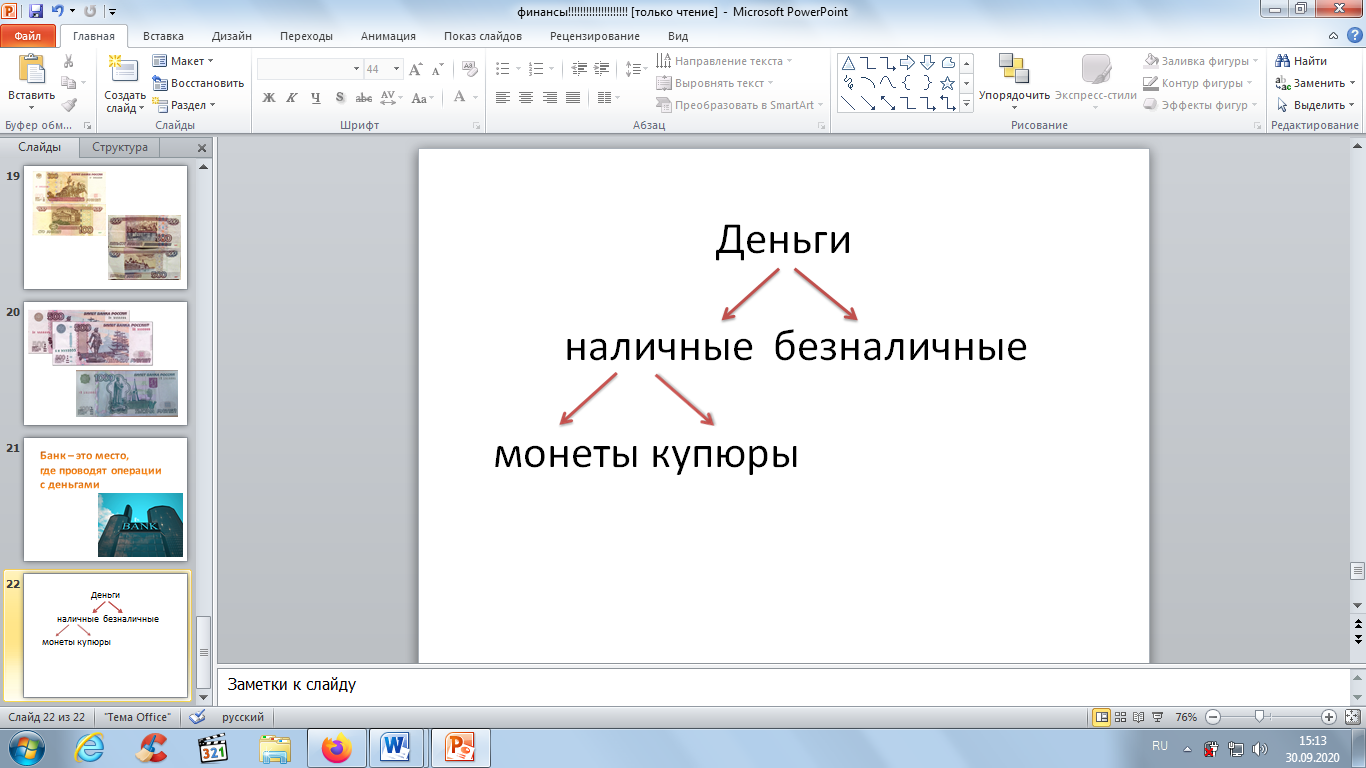 Этапы урокаВиды работы, формы, методы, приемыСодержание педагогического взаимодействияСодержание педагогического взаимодействияПланируемые результатыПланируемые результатыПланируемые результатыЭтапы урокаВиды работы, формы, методы, приемыДеятельность педагога Деятельность обучающихсяПланируемые результатыПланируемые результатыПланируемые результатыПредметныеМетапредметныеЛичностныеЭтап актуализации и пробного учебного действия Тестирование Организует работу с онлайн тестами.Обучающиеся работают с нетбуками по презентации № 1Обучающиеся вспоминают введенные на прошлом занятие понятия  Использовать различные способы поиска и представления информацииОбучающиеся понимают, что деньги – это средство обмена, вещь, а не благо Этап постановки учебных целей                                 Учитель организует фронтальную работу (беседу):Можем ли мы сейчас купить что-то на деньги, которые были в  Древней Руси?Как оплатить покупку в интернете?Как быть, если ты в другой стране зашел в магазин?Обучающиеся приходят к выводу, что в современном мире используются иные деньги, и нужно знать, как с ними работать. Выводят цель: узнать о современных деньгах России и других стран.Обучающиеся вспоминают введенные на прошлом занятие понятия  Использовать различные способы поиска и представления информацииОбучающиеся понимают, что деньги – это средство обмена, вещь, а не благо Этап планирования работы по достижению  учебных целейУчитель организует фронтальную работу (беседу): Что нам нужно изучить первым?Что в итоге мы должны знать?Обучающиеся в ходе беседы конкретизируют цель:Поскольку мы живем в России, то первоначально, мы должны узнать какие деньги используются в нашей стране.В конце урока мы должны различать виды денег.Обучающиеся учатся описывать ситуацию, в которой используются деньгиИспользовать различные способы поиска и представления информацииОбучающиеся понимают, что деньги – это средство обмена, вещь, а не благо Этап реализации плана (решение проектной задачи)Учитель сообщает новую информацию:- номинал современных российских денег- организуем игру «найди отличия»Учитель показывает слайд: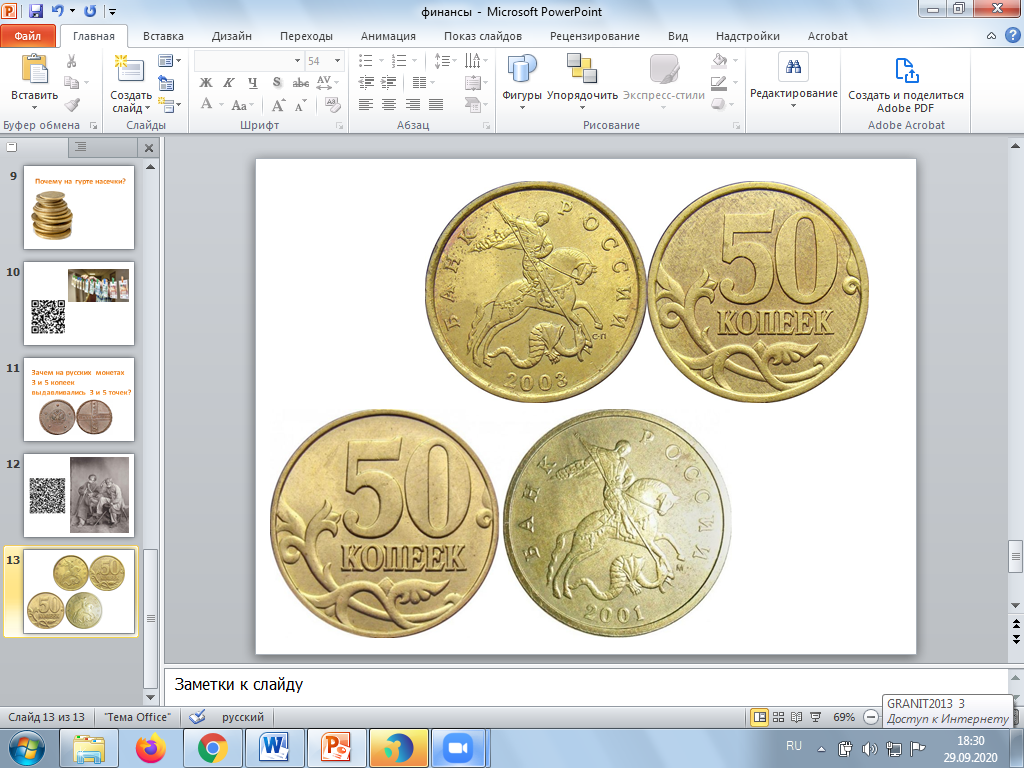 В 2001 году пятидесятикопеечных монет было выпущено очень мало. Поэтому они очень редкие. Учитель показывает слайд: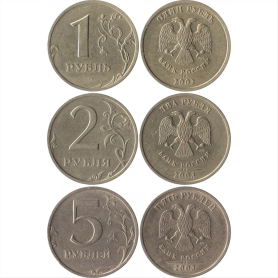 Монеты данного номинала 2003 г. тоже высоко ценятся.- бумажные российские деньги(купюры)Купюра 10 рублей (скоро этих купюр станет мало) Изучение данной купюры происходит через приложение «Банкноты 3d».На оборотной стороне купюры изображена Красноярская гидроэлектростанция (она  превращает в электричество энергию падающей воды). На лицевой – Коммунальный мост и часовня Параскевы Пятницы (Первой постройкой, возведённой русскими поселенцами на месте нынешней часовни[1], была деревянная сторожевая вышка, на которой несли караул енисейские казаки, предупреждавшие жителей Красноярска о приближении врага.)Купюра 50 рублейНа оборотной стороне изображена Ростральная колонна (украшена рострогами, т.е. носами кораблей)(по гиперссылке переходим к изображению и дополнительной информации) и здание Центрального военно- морского музея Санкт – Петербурга (гиперссылка выводит на панорамы интерьеров музея)На лицевой стороне  купюры изображена скульптура в основании Ростральной колонны, олицетворяющая Неву.Учитель организует знакомство с купюрами номиналом  100, 500, 1000 рублей с помощью учебникаУчитель организует изучение купюр номиналом 200 и 2000 рублей через приложение «Банкноты 2017»- учитель объясняет, как найти особо ценную купюруБонисты особенно ценят купюры с номерами из одинаковых цифр: н-р 5555555 или 2222222, а так же с номерами, которые слева направо и справа налево читаются одинаково (н-р 2348432, 1167611)Учитель организует работу в группах (используется метод «Дерево решений»)Группа: рассматривает раздаточный материал «Доллар и цент» Группа: рассматривает раздаточный материал «Евро и цент»Группа: работает с раздаточным материалом «Баксы»Группа: работает с материалом на тему «Еврозона: аверсы у каждого свои»- создает проблемную ситуацию: вы в другой стране, а с собой взяли только рубли. Что делать?Учитель вводит понятие банкА как быть в ситуации, когда нужно оплатить покупку в интернет магазине? Мы же с вами в период пандемии были дома, многие не могли выйти. Как быть в этой ситуации?Учащиеся работают с учебником и презентацией. На стр. 76 учебника читают, что в нашей стране используют монеты 10 копеек, 50 копеек, 1 рубль, 2 рубля, 5 рублей и 10 рублей (на столах у ребят лежат образцы данных монет/ их можно заменить картинкой на слайде презентации)Обучающиеся узнают как выбрать редкую монету(ребята в ходе игры узнают, что год выпуска монет меняется, есть редкие монеты, как их определить)Учащиеся выясняют, что различаются данные монеты годом выпуска. Обучающие выясняют, что данные монеты различаются номиналом. Обучающиеся изучают купюры, сканируют, рассматривают объемные строения древнего памятника и электромобиля.Обучающиеся рассматривают, задают вопросы (если есть время, могут на уроке/дома ознакомиться с дополнительной информацией)Обучающиеся ищут информацию на стр. 86-88 учебника. Обсуждают, рассматривают изображения в презентации.Обучающиеся работают с гаджетами, отмечая особенности купюр данного номинала.Ребята работают в группе, каждая высказывает свою точку зрения.Обучающиеся вспоминают, что есть наличный и безналичный расчет, что родители перечисляют деньги с карт.Обучающиеся называют отличия между монетами и бумажными деньгамиРабота в группах, умение использовать различные способы сбора и предоставления информации, сравнение различных видов денегОсознание ответственности за использование денегЭтап контроля Учитель организует выполнение заданий 1, 3, 4 в рабочих тетрадяхОбучающиеся работают самостоятельноУмение считать деньгиЭтап обсуждения работы дома.Учитель предлагает с родителями почитать информацию на стр. 21-22 в дополнительном здании, выполнить № 5 на стр. 26 рабочей тетради. Кому интересно, может пролистать презентацию, пройти по гиперссылкам.Обучающиеся задают вопросыУмение добывать и использовать информацию из различных источниковРефлексияУчитель просит повесить на дерево «золотую монету». Те, кому занятие понравилось и узнали новое – повыше, если что-то не понравилось – пониже.Осознание усвоенного материала